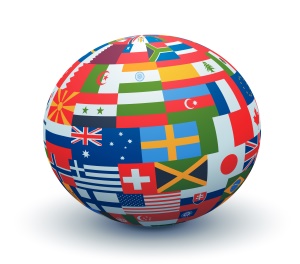 

MODULO DI PRE-ISCRIZIONE

ai corsi di LINGUE STRANIERE organizzati dal Comune di Carmiano (LE)
Edizione 2018 - 2019
Il sottoscritto/a …………………………………………….….…   nato/a  a …………………………..………….il ………………….  residente in  ……………..……………...  in via  ……………………….………………..…n. …..., tel. casa ……………….……  cell. ……..…..………………..., e-mail ………………………………..….
CHIEDE
di poter accedere ad uno o più corsi (segnare con una crocetta):INGLESE
Base assoluto (possono accedere tutti: età minima 8 anni), con possibilità di continuare con   			            il corso turistico dopo 3 mesi 
   	            Mercoledì dalle ore 17.00 alle ore 18.30P.E.T. (Preliminary English Test, liv. B 1) 3 mesi + 3 mesi
                         Mercoledì dalle ore 18.30 alle ore 20.00 F.C.E. (First Certicate of English, liv. B 2) 3 mesi + 3 mesi
            Mercoledì dalle ore 20 alle ore 21.30

SPAGNOLO
Base (si parte da livello zero, per imparare a conversare ad un livello elementare), con possibilità di                 
         continuare con il corso turistico dopo tre mesi
         Mercoledì dalle ore 15.30 alle ore 17.00

Dichiara di essere a conoscenza che:l’iscrizione diventerà ufficiale con il versamento al docente di un contributo di trenta euro (escluso gli iscritti ai corsi P.E.T. ed F.C.E. che sono tenuti al versamento di due quote di € 30 da versare una all’atto dell’iscrizione e l’altra all’inizio del secondo trimestre), quale rimborso per le spese vive del corso (materiale didattico, segreteria didattica, esami finali interni, certificazione, ecc.);i corsi avranno la seguente durata: 3 mesi i corsi di lingua inglese e spagnola di livello base, con prosecuzione verso i livelli più avanzati nei successivi 3 mesi; 6 mesi i corsi P.E.T. ed F.C.E.;richiederanno la frequenza di una volta la settimana per due ore ridotte consecutive di 45 minuti l’una;terminato il  periodo di frequenza si sosterrà una prova finale facoltativa, il cui superamento darà diritto al rilascio di un attestato con l’indicazione delle ore frequentate e della valutazione ottenuta.Per contattare il docente:
Tel. 328 5977722 (Prof. Giuseppe Caragnulo - Docente di lingua inglese e spagnola)


Si autorizza l’uso dei dati personali per fini didattici relativi ai corsi.
Data							    Firma (di un genitore per i minorenni)
…………………..……						      .……………………………………...								